Science is the systematic study of the physical and natural world through observation and experimentation, encourage children to look for change through their senses.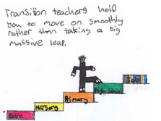 Website/resourcelevelNotes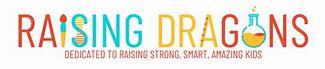 https://www.raisingdragons.com/ Early up to adultLots of science experiments, and craft projects items you can find around the house.  )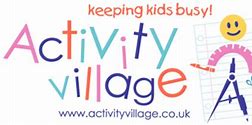 https://www.activityvillage.co.uk/recycling EarlyActivity Village has activities covering various topics to keep children interested.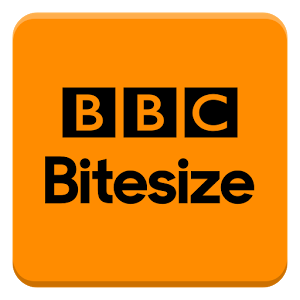 https://www.bbc.co.uk/bitesize/subjects/z2pfb9q AllChildren asking questions about space? Forces? This website should help answer their questions.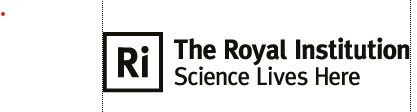 https://www.rigb.org/ AllThis site offers a selection of experimental activities for all ages, family participation is inevitable!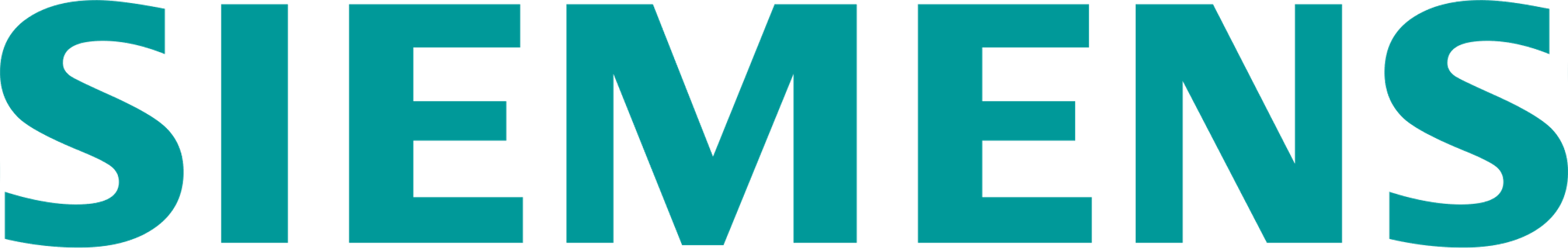 https://new.siemens.com/uk/en/company/education/students/diy-videos.html AllDIY science, anyone can be an engineer!